    基隆市東信國小111學年度自治幹部職務分配表       任期 /111年6月21日-112年6月20日  註1：袁婕綾當選自治市長。  註2：經學務處與張恩慈、陳沁潔兩位同學協調，由張恩慈        擔任環保局長、陳沁潔擔任教育處長。                                       111年6月14日321編號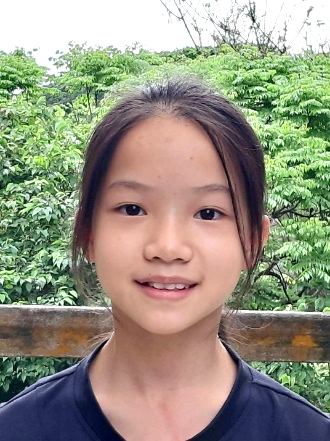 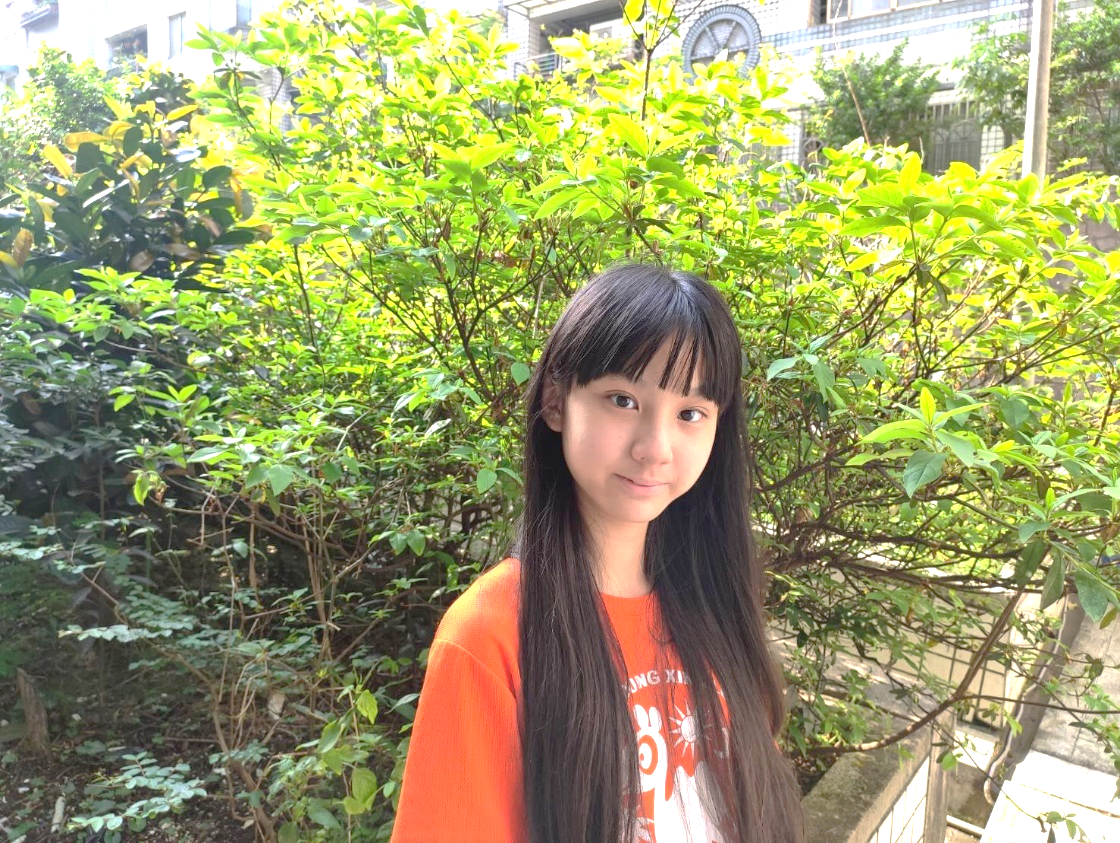 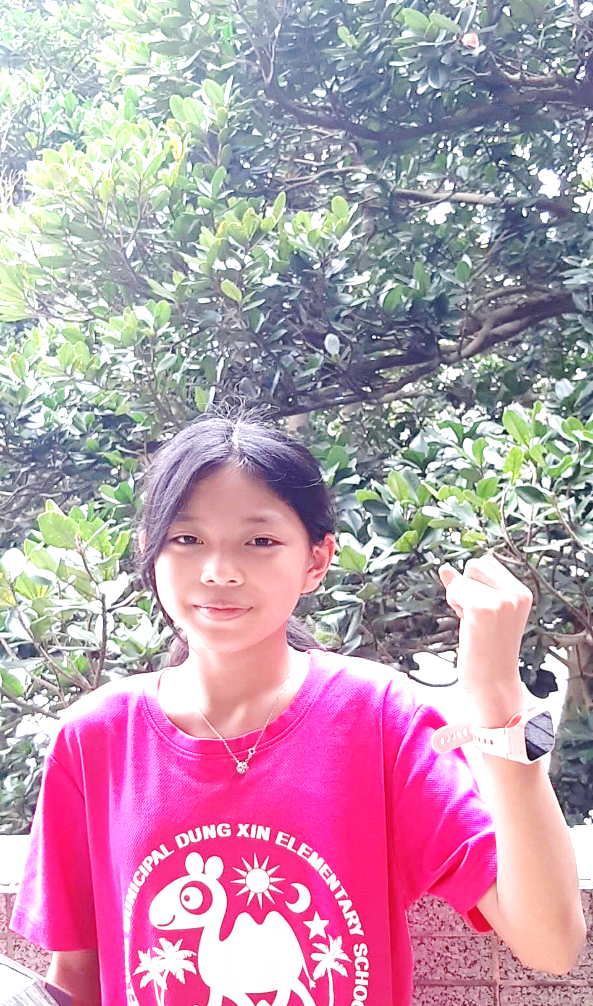 照片501班張恩慈503班袁婕綾502班陳沁潔姓名  環保局長 自治市長 教育處長職務